Introduction to Agriculture	Course No. 18001	Credit: 1.0Pathways and CIP Codes: Animal Science, Health, and Related Industries (01.0901); Agricultural Technology and Mechanical Systems (01.0201); Diversified Agricultural Science (01.0000); Natural Resources and Environmental Sustainability (03.0101); Plant Science and Industry Operations (01.1101).Course Description: Introductory Level: Introduction to Agriculture courses survey a wide array of topics within the agricultural industry, exposing students to the many and varied types of agriculture and livestock career opportunities and to those in related fields (such as natural resources). These courses serve to introduce students to the agricultural field, providing them an opportunity to identify an area for continued study or to determine that their interest lies elsewhere. They often focus on developing communication skills, business principles, and leadership skills.Directions: The following competencies are required for full approval of this course. Check the appropriate number to indicate the level of competency reached for learner evaluation.RATING SCALE:4.	Exemplary Achievement: Student possesses outstanding knowledge, skills or professional attitude.3.	Proficient Achievement: Student demonstrates good knowledge, skills or professional attitude. Requires limited supervision.2.	Limited Achievement: Student demonstrates fragmented knowledge, skills or professional attitude. Requires close supervision.1.	Inadequate Achievement: Student lacks knowledge, skills or professional attitude.0.	No Instruction/Training: Student has not received instruction or training in this area.Benchmark 1: CompetenciesBenchmark 2: Careers in AgricultureCompetenciesBenchmark 3: CompetenciesBenchmark 4:	 CompetenciesBenchmark 5:	 CompetenciesBenchmark 6: CompetenciesBenchmark 7:	 CompetenciesBenchmark 8:	 CompetenciesBenchmark 9: CompetenciesBenchmark 10: CompetenciesBenchmark 11: CompetenciesBenchmark 12: CompetenciesI certify that the student has received training in the areas indicated.Instructor Signature: 	For more information, contact:CTE Pathways Help Desk(785) 296-4908pathwayshelpdesk@ksde.org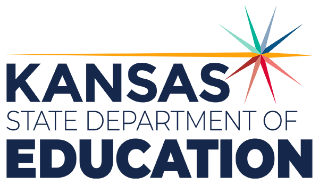 900 S.W. Jackson Street, Suite 102Topeka, Kansas 66612-1212https://www.ksde.orgThe Kansas State Department of Education does not discriminate on the basis of race, color, national origin, sex, disability or age in its programs and activities and provides equal access to any group officially affiliated with the Boy Scouts of America and other designated youth groups. The following person has been designated to handle inquiries regarding the nondiscrimination policies:	KSDE General Counsel, Office of General Counsel, KSDE, Landon State Office Building, 900 S.W. Jackson, Suite 102, Topeka, KS 66612, (785) 296-3201. Student name: Graduation Date:#DESCRIPTIONRATING1.1Analyze how the world population affects today’s agriculture industry.1.2Identify significant historical developments in agriculture.1.3Examine important research achievements in agriscience and future research implications. 1.4Compare and contrast the methods of agriculture used in the local, county, state, nation, and world. 1.5Describe the importance of agriculture products in everyday life.1.6Discuss current agricultural events that impact the local community and state.#DESCRIPTIONRATING2.1List the career pathways for agriculture, food and natural resources. 2.2Research a potential Agricultural career and a strategy to advance in that career.#DESCRIPTIONRATING3.1Define and identify characteristics of leadership opportunties. 3.2Differentiate between a group and a team and it’s benefits.3.3Understand and create personal goals using S.M.A.R.T. goals.3.4Describe the purpose and benefits of parliamentary procedure and demonstrate five parliamentary procedure motions.#DESCRIPTIONRATING4.1Organize notes and ideas for formal, semiformal, and informal presentations.4.2Prepare and deliver a presentation appropriate to subject matter, purpose, and audience using visual media.4.3Use interviewing techniques to gather information.4.4Participate in group communication activities.4.5Demonstrate job interview skills.#DESCRIPTIONRATING5.1Compare the three segments of agribusiness and identify examples of each segment.5.2Define entrepreneurship.5.3Identify methods of marketing.5.4Graph an agricultural example of supply and demand.#DESCRIPTIONRATING6.1Identify and define the functions of vegetative and reproductive parts of plants.6.2Distinguish between sexual and asexual reproduction.6.3Compare and perform the primary methods of asexual reproduction in plants.6.4Identify the top five crops in your county and state.6.5Describe the requirements for plant growth.6.6Compare and contrast monocots and dicots.6.7Identify machinery used in forage, crop, horticulture, and landscape businesses.#DescriptionRATING7.1Define domestic animals and their basic needs and proper care. 7.2Discuss the types and purposes of livestock and companion animals.7.3Define and describe the difference between animal rights and animal welfare.7.4Compare the types of animal digestive systems.7.5Identify and compare breeding management systems (reproduction).7.6Identify animal terminology.7.7Describe trends in the animal science industry.#DescriptionRATING8.1Research and identify components required in a health and safety performance plan.8.2Identify emergency response procedures for health and safety issues at AFNR workplaces.8.3Examine and categorize examples of how to avoid health and safety issues at AFNR workplaces.8.4Demonstrate safety practices in laboratory work and safety techniques with hand and power tools.8.5Locate safety equipment and emergency exits in the agricultural mechanics laboratory.8.6Identify standard tools, equipment and safety procedures related to AFNR tasks.#DescriptionRating9.1List and describe major kinds of natural resources.9.2Define sustainable resources.9.3Compare and contrast conservation and preservation.9.4Illustrate and describe the food chain and food web.9.5Identify Kansas wildlife and their habitats.9.6Research an endangered species.9.7Identify the major components of soil.#Descriptionrating10.1Discuss major types and sources of pollution.10.2Develop a plan of action to improve the environment.10.3Illustrate the water cycle.10.4Illustrate the Carbon Cycle.10.5Discuss carbon sequestration and the impact on extreme events.10.6Discuss alternative fuels and their relationship to agriculture.#DescriptionRating11.1List the steps food must go through to from the producer to the consumer.11.2Identify food safety concerns and the government agencies in food production.11.3Discuss biotechnology advancements currently and predictions in the food industry.#DescriptionRating12.1Identify and describe a technological advancement that has happened in the last five years.12.2Research a current agricultural issue.12.3Discuss nutritional needs of humans and the food groups they need.12.4Cite important relationships between land characteristics and water quality.